Prduce Safety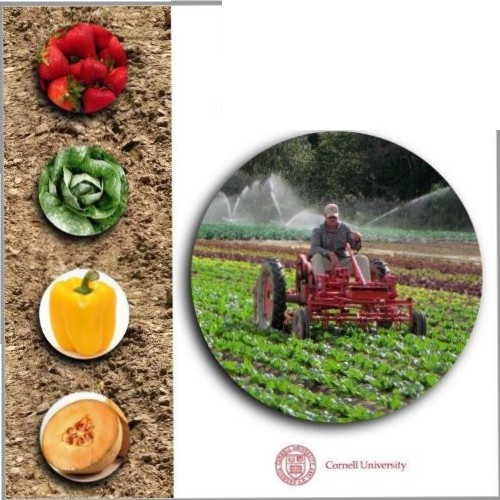 ALL I    ANCEGrower Training